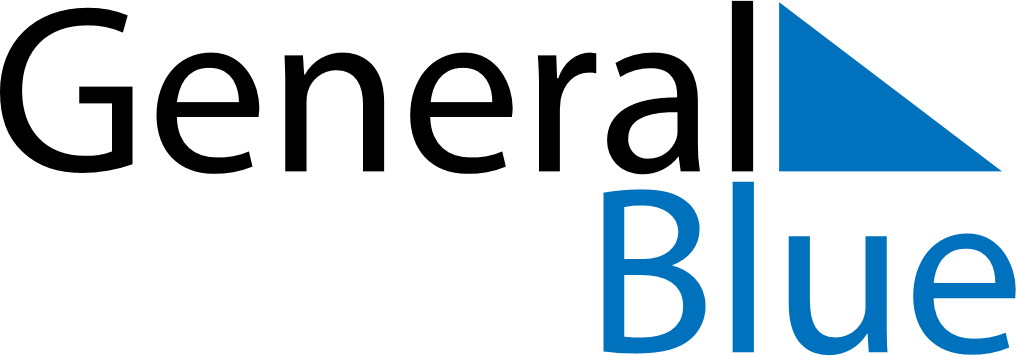 October 2025October 2025October 2025LesothoLesothoSundayMondayTuesdayWednesdayThursdayFridaySaturday1234Independence Day5678910111213141516171819202122232425262728293031